University of MumbaiExaminations Summer 2022 Program: Electronics & TelecommunicationECC403: Linear Integrated Circuits Time: 2 hour 30 minutes                                                                                          Max. Marks: 80=====================================================================Program: Electronics & TelecommunicationECC403: Linear Integrated Circuits Time: 2 hour 30 minutes                                                                                    Max. Marks: 80=================================================================Q1.Choose the correct option for following questions. All the Questions are compulsory and carry equal marks 1.With zero volts on both inputs, an OP amp ideally should have an output ...Option A:equal to the positive supply voltageOption B:equal to the negative supply voltageOption C:equal to zero Option D:equal to the CMRR2.An opamp has a typical open loop gain of 1200 and the common mode rejection of 55 dB. What is the common mode rejection ratio?Option A:542Option B:562Option C:580Option D:5903.The input stage of an op amp is usually aOption A:CE amplifierOption B:Class B push pull amplifierOption C:Differential ampOption D:Swamped amplifier4.The op amp can amplifyOption A:Both ac and dc signalsOption B:DC signals onlyOption C:AC signals onlyOption D:Neither ac not dc signals 5. If the bias current in IC 741 opamp is IQ =19 µA and the internal frequency compensation capacitor C1 = 30 pF, the slew rate of the opamp will be nearlyOption A:1.58 V/µsOption B:1.26 V/µsOption C:0.93 V/µsOption D:0.63 V/µs6.The ideal opamp hasOption A:Infinite voltage gain and zero input impedanceOption B:Infinite voltage gain and infinite bandwidthOption C:Zero voltage gain and infinite CMRROption D:Zero output impedance and zero CMRR7. What is the frequency of oscillation for an R-C phase shift oscillator with R of 10 kΩ and C of 0.001 µF in each of its three RC sections?Option A:5.0 kHzOption B:5.5 kHzOption C:6.0 kHzOption D:6.5 kHz8. For a summing amplifier if  V1 = -3.3 V , V2 = 0.8 V, R1 = 33 kΩ, R2 = 10 kΩ and RF = 330 kΩ, calculate the output voltage.Option A:0 VOption B:6.6 VOption C:-4 VOption D:2 V9.Sustained oscillation in Wein bridge oscillator is possible when the value of ß isOption A:3Option B:1/3Option C:1Option D:210.Op-amp integrator uses:Option A:Capacitor as feedback elementOption B:Resistor as feedback elementOption C:Inductor as feedback elementOption D:A simple wire as feedback element11.Voltage to current converter is also called asOption A:Current series negative feedback amplifierOption B:Voltage series negative feedback amplifierOption C:Current series positive feedback amplifierOption D:Voltage series positive feedback amplifier12.Calculate the cut-off frequency of a first-order low-pass filter for RF = 2.5 kΩ and C1 = 0.05 μF.Option A:1.273 kHzOption B:12.73 kHzOption C:127.3 kHzOption D:127.3 Hz13.The advantages of precision rectifiers areOption A:absence of forward voltage dropOption B:absence of forward current dropOption C:absence of infinite voltage dropOption D:present of infinite voltage drop14.Which of this is used as Zero crossing detectorOption A:inverting or non-inverting comparatorsOption B:inverting and non-inverting comparatorsOption C:inverting or non-inverting amplifierOption D:inverting and non-inverting amplifier15.The output of Schmitt trigger isOption A:triangle waveformOption B: sinusoidal waveformOption C:sawtooth waveformOption D:pulse waveform16.In an instrumentation amplifier, the output voltage is based on the _____ times a scale factor.Option A:Summation of 2 inputsOption B:Product of 2 inputsOption C: Difference between 2 inputsOption D:Division of 2 inputs17.The Purpose of comparator is toOption A:Produce a change in input voltage when input voltage is equal to reference voltageOption B: detect the occurrence of a changing input voltageOption C:amplify an input voltageOption D:Maintain a constant output when dc input voltage changes18.Why zener diode is used at the output terminal of square wave generator?Option A:To reduce both output and capacitor voltage swingOption B:To reduce capacitor voltage swingOption C:To reduce input voltage swingOption D:To reduce output voltage swing19.In a 555 timer, a series connection of three resistors sets the reference voltage levels to the two comparators at _______ and __________.Option A:VCC, VCC/2Option B:VCC/2, VCC/4Option C:2VCC/3, VCC/3Option D:VCC, VCC20.For 555 astable multivibrator, if  C= 0.01 µF, RA = 10 kΩ, RB = 50 kΩ, the frequency and the duty cycle will be nearlyOption A: 1.6 kHz and 54.5 %Option B:1.3 kHz and 54.5%Option C: 1.6 kHz and 46.5%Option D: 1.3 kHz and 46.5 %21. Multivibrator Circuit that remains in stable state until a triggering signal causes a transition to quasi stable state and returns to stable state after certain time is calledOption A:Astable multivibratorOption B:Monostable multivibratorOption C:Bistable multivibratorOption D:Unistable multivibrator22.The 555 Timer IC got its name from the three 5KΩ resistors that are used inOption A:input frequency networkOption B:voltage divider network.Option C:current divider network.Option D:Load network23.The time period of a monostable 555 multivibrator is given as .Option A:T = 0.33RCOption B:T = 1.1RCOption C:T = 3RCOption D:T = 3RC24.Output of LM317 is adjustable betweenOption A:5 V and 37 VOption B:1.2 V and 37 VOption C:10 V and 37 VOption D:1.5 V and 37 V25.The 7912 regulator IC provides ________ .Option A:12VOption B:-12VOption C:5VOption D:-5V26. A negative adjustable voltage regulator produces Option A:a regulated negative voltageOption B:a regulated positive voltageOption C:a regulated negative and positive voltageOption D:a regulated positive or negative voltage27.Switching regulators are series type regulators, which has ______ power dissipation & ______ efficiency.Option A:increased, increasedOption B:increased, reducedOption C: reduced, increasedOption D: reduced, reduced28.In IC 723 output current levels uptoOption A:300 mAOption B:200 mAOption C:100 mAOption D:150 mA29.In LM317 voltage regulator, what is the minimum value of voltage required between its input & output in order to supply power to an internal circuit?Option A:1VOption B:5VOption C:3VOption D:20V30.Which performance parameter of a regulator is defined as the change in regulated load voltage due to variation in line voltage in a specified range at a constant load current?Option A:Load regulationOption B:Line regulationOption C:Temperature stability factorOption D:Ripple rejection31.When the loop is in lock in a PLL, the input frequency is _______ the output frequency from the VCO.Option A:the same asOption B:greater thanOption C:smaller thanOption D:None of the above32. LM 317 is a Option A: Voltage regulatorOption B:CounterOption C:Shift registerOption D:ALU33.The change in output voltage for the corresponding change in load current in a 7805 IC regulator is defined asOption A:Line regulationOption B:Load regulationOption C:Input regulationOption D:Ripple rejection34.In IC 723 a series pass transistor is present atOption A:pin 2 and 3Option B:pin 10 and 11Option C:pin 6 and 7Option D:pin 4 and 535.The % load regulation of a power supply should be ideally ________ & practically _______.Option A:zero, smallOption B:small, zeroOption C:zero, largeOption D: large, zero36.Phase Locked Loop IC 565 consist of Option A:input and square wave detectorOption B:TTL and DTLOption C:VCO and phase detectorOption D:VCO and pulse detector37.Operating voltage range of IC565 is Option A:±2V to ±12VOption B:±2V to ±10VOption C:±5V to ±10VOption D:±5V to ±12V38.In PLL, the capture range is always _________the lock range.Option A:greater thanOption B:equal toOption C:less thanOption D:either greater than or equal to39.Which of the following best describes the output of a 566 voltage-controlled oscillator?Option A:Half rectified sine waveOption B:Both square- and triangular-waveOption C:Abrupt waveformOption D:Full rectified Sine-Wave40.How many Vcc connections does the 565 PLL use?Option A:0Option B:2Option C:1Option D:3Q25 Marks question1For a regulated power supply the output voltage varies from 12V to 11.6 V when the load current is varied from 0 to 100 mA which is the maximum value of IL. If the ac line voltage and temperature are constant, calculate the load regulation, % load regulation and output resistance of the power supply.2Compare ideal and practical opamp.3Compare linear and switching regulators.4Short note on PLL IC 565.5Short note on Precision rectifiers6How precision rectifiers are different from ordinary diode rectifiers.7Design  a circuit for V0 = 2V1 – 3V2 using single opamp and few resistors.8Short note on three terminal fixed voltage regulators.9Design  a circuit for V0 = V1 + V2 using single opamp and few resistors.10Explain opamp as window detector.11Short note on voltage to current converter.12Explain current to voltage converter.13Short note on peak detector circuit.14Short note on VCO IC 566.15Explain the application of IC 565  as FSK Demodulator.16Explain the application of IC 566 as Frequency modulator.17Design a monostable multivibrator using IC 555 timer to obtain pulse width of 10 msec.18Design a first order low pass filter to provide a cut off frequency of 10 kHz.19If the input to the ideal comparator shown in the fig below is a sinusoidal signal of 8 volt peak to peak without any DC component then check whether the duty cycle of the output of comparator is 33.33% or 25% or 20%. Prove it.20Explain zero crossing detector.21Draw the circuit diagram of Schmitt trigger to achieve hysteresis of 4V with UTP = 7V, LTP=3V, Vcc=12V and Vee=-12V.22State and explain Barkhausean criteria.23Short note on active filters.24Compare astable with monostable multivibrator.25Explain the block diagram of opamp.26Define CMRR, Slew rate, Input offset voltage and input offset current.          Q3 10 marks 1Draw a neat diagram of RC phase shift oscillator using opamp. Derive its frequency of oscillation. What are the values of R and C for frequency of oscillation to be 1kHz.2With the help of neat diagram, input and output waveforms and voltage transfer characteristics explain the working of non-inverting Schmitt trigger. Derive the expression for its threshold levels.3With the help of neat diagram, input and output waveforms and voltage transfer characteristics explain the working of inverting Schmitt trigger. Derive the expression for its threshold levels.4Design a differentiator to differentiate an input signal that varies in frequency from 10Hz to about 500 Hz. Draw its frequency response. If a sinewave of 2V peak at 500 Hz is applied to a differentiator, write expression for its output and draw output waveform.5Draw the circuit diagram of a square and triangular waveform generator using opamp. With the help of waveforms at suitable points in the circuit explain its working. Explain how duty cycle can be varied?6Sketch the implementation of an instrumentation amplifier using three opamps and explain its operation.7Design a Schmitt trigger circuit to convert 5V, 1kHz sinusoidal signal to square wave using 741IC, VUT = 0.8 V, VLT = -0.8 V and ±Vsat = ± 11 V. Draw its transfer characteristics, input and output waveforms.8Design an IC 555 astable multivibrator for an output frequency 1kHz and a duty cycle of 60%.9Design a Wein bridge oscillator using opamp to oscillate at a frequency of 965Hz and explain the working of Wein Bridge oscillator.10Design a second order Butterworth high pass filter for a cut off frequency of 1 kHz and pass band gain of 2.11With the help of functional block diagram explain the working of voltage regulator LM317. 12Design a second order low pass filter for a cut off frequency of 1 kHz and passband gain of 1.586.13Design a voltage regulator using IC 7805 that will deliver 0.25 A current to a 48 ohm, 10W load.14Design a voltage regulator for an output of 15V and output current of 1.5A.15Design a voltage regulator using IC 723 to give output voltage of 15V and output current of  150 mA.QuestionCorrect OptionQ1.CQ2.BQ3.CQ4AQ5DQ6BQ7DQ8.BQ9.BQ10.AQ11.AQ12.AQ13.AQ14.AQ15.DQ16.CQ17.AQ18.DQ19.CQ20.BQ21.BQ22.BQ23.BQ24.BQ25.BQ26AQ27CQ28CQ29CQ30BQ31AQ32AQ33BQ34BQ35AQ36CQ37DQ38CQ39BQ40B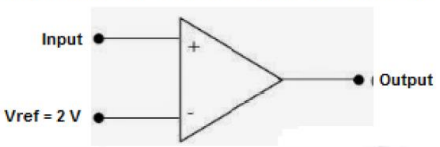 